ISBI 2024 - Proposal template for Call for Challenges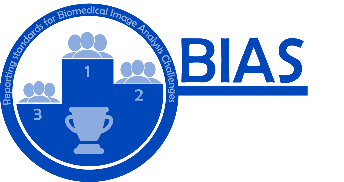 SUMMARYItem 1: TitleUse the title to convey the essential information on the challenge mission.b) Preferable, provide a short acronym of the challenge (if any).Item 2: AbstractProvide a summary of the challenge purpose. This should include a general introduction in the topic from both a biomedical as well as from a technical point of view and clearly state the envisioned technical and/or biomedical impact of the challenge.Item 3: KeywordsList the primary keywords that characterize the challenge.CHALLENGE ORGANIZATIONItem 4: OrganizersProvide information on the organizing team (names and affiliations).b) Provide information on the primary contact person.Item 5: Lifecycle typeDefine the intended submission cycle of the challenge. Include information on whether/how the challenge will be continued after the challenge has taken place.Examples: One-time event with fixed submission deadlineOpen callRepeated event with annual fixed submission deadlineItem 6: Challenge venue and platforma) Report the event (e.g. conference) that is associated with the challenge (if any).b) Report the platform (e.g. grand-challenge.org) used to run the challenge.c) Provide the URL for the challenge website (if any). Item 7: Participation policiesa) Define the allowed user interaction of the algorithms assessed (e.g. only (semi-) automatic methods allowed).b) Define the policy on the usage of training data. The data used to train algorithms may, for example, be restricted to the data provided by the challenge or to publicly available data including (open) pre-trained nets.c) Define the participation policy for members of the organizers' institutes. For example, members of the organizers' institutes may participate in the challenge but are not eligible for awards.d) Define the award policy. In particular, provide details with respect to challenge prizes.e) Define the policy for result announcement.Examples:Top three performing methods will be announced publicly.Participating teams can choose whether the performance results will be made public.f) Define the publication policy. In particular, provide details on ... … who of the participating teams/the participating teams’ members qualifies as author… whether the participating teams may publish their own results separately, and (if so)… whether an embargo time is defined (so that challenge organizers can publish a challenge paper first).Item 8: Submission methoda) Describe the method used for result submission. Preferably, provide a link to the submission instructions.Examples:Docker container on the Synapse platform. Link to submission instructions: <URL>Algorithm output was sent to organizers via e-mail. Submission instructions were sent by e-mail.b) Provide information on the possibility for participating teams to evaluate their algorithms before submitting final results. For example, many challenges allow submission of multiple results, and only the last run is officially counted to compute challenge results.Item 9: Challenge scheduleProvide a timetable for the challenge. Preferably, this should includethe release date(s) of the training cases (if any)the registration date/periodthe release date(s) of the test cases and validation cases (if any)the submission date(s)associated workshop days (if any)the release date(s) of the resultsItem 10: Ethics approvalIndicate whether ethics approval is necessary for the data. If yes, provide details on the ethics approval, preferably institutional review board, location, date and number of the ethics approval (if applicable). Add the URL or a reference to the document of the ethics approval (if available).Item 11: Data usage agreementClarify how the data can be used and distributed by the teams that participate in the challenge and by others during and after the challenge. This should include the explicit listing of the license applied.Examples:CC BY (Attribution)CC BY-SA (Attribution-ShareAlike)CC BY-ND (Attribution-NoDerivs)CC BY-NC (Attribution-NonCommercial)CC BY-NC-SA (Attribution-NonCommercial-ShareAlike)CC BY-NC-ND (Attribution-NonCommercial-NoDerivs)Item 12: Code availabilitya) Provide information on the accessibility of the organizers' evaluation software (e.g. code to produce rankings). Preferably, provide a link to the code and add information on the supported platforms.b) In an analogous manner, provide information on the accessibility of the participating teams' code.Item 13: Conflicts of interestProvide information related to conflicts of interest. In particular provide information related to sponsoring/ funding of the challenge. Also, state explicitly who had/will have access to the test case labels and when.MISSION OF THE CHALLENGEItem 14: Field(s) of applicationState the main field(s) of application that the participating algorithms target.Examples:DiagnosisEducationIntervention assistanceIntervention follow-upIntervention planningPrognosisResearchScreeningTrainingCross-phaseItem 15: Task category(ies)State the task category(ies).Examples:ClassificationDetectionLocalizationModelingPredictionReconstructionRegistrationRetrievalSegmentationTrackingItem 16: CohortsWe distinguish between the target cohort and the challenge cohort. For example, a challenge could be designed around the task of medical instrument tracking in robotic kidney surgery. While the challenge could be based on ex vivo data obtained from a laparoscopic training environment with porcine organs (challenge cohort), the final biomedical application (i.e. robotic kidney surgery) would be targeted on real patients with certain characteristics defined by inclusion criteria such as restrictions regarding gender or age (target cohort).a) Describe the target cohort, i.e. the subjects/objects from whom/which the data would be acquired in the final biomedical application.b) Describe the challenge cohort, i.e. the subject(s)/object(s) from whom/which the challenge data was acquired.Item 17: Imaging modality(ies)Specify the imaging technique(s) applied in the challenge.Item 18: Context informationProvide additional information given along with the images. The information may correspond ...a) … directly to the image data (e.g. tumor volume).b) … to the patient in general (e.g. gender, medical history).Item 19: Target entity(ies)a) Describe the data origin, i.e. the region(s)/part(s) of subject(s)/object(s) from whom/which the image data would be acquired in the final biomedical application (e.g. brain shown in computed tomography (CT) data, abdomen shown in laparoscopic video data, operating room shown in video data, thorax shown in fluoroscopy video). If necessary, differentiate between target and challenge cohort.b) Describe the algorithm target, i.e. the structure(s)/subject(s)/object(s)/component(s) that the participating algorithms have been designed to focus on  (e.g. tumor in the brain, tip of a medical instrument, nurse in an operating theater, catheter in a fluoroscopy scan). If necessary, differentiate between target and challenge cohort.Item 20: Assessment aim(s)Identify the property(ies) of the algorithms to be optimized to perform well in the challenge. If multiple properties are assessed, prioritize them (if appropriate). The properties should then be reflected in the metrics applied (parameter 26), and the priorities should be reflected in the ranking when combining multiple metrics that assess different properties.Example 1: Find liver segmentation algorithm for CT images that processes CT images of a certain size in less than a minute on a certain hardware with an error that reflects inter-rater variability of experts.Example 2: Find lung tumor detection algorithm with high sensitivity and specificity for mammography images.Corresponding metrics are listed below (parameter 26).CHALLENGE DATA SETSItem 21: Data source(s)a) Specify the device(s) used to acquire the challenge data. This includes details on the device(s) used to acquire the imaging data (e.g. manufacturer) as well as information on additional devices used for performance assessment (e.g. tracking system used in a surgical setting).b) Describe relevant details on the imaging process/data acquisition for each acquisition device (e.g. image acquisition protocol(s)).c) Specify the center(s)/institute(s) in which the data was acquired and/or the data providing platform/source (e.g. previous challenge). If this information is not provided (e.g. for anonymization reasons), specify why.d) Describe relevant characteristics (e.g. level of expertise) of the subjects (e.g. surgeon)/objects (e.g. robot) involved in the data acquisition process (if any).Item 22: Training and test case characteristicsa) State what is meant by one case in this challenge. A case encompasses all data that is processed to produce one result that is compared to the corresponding reference result (i.e. the desired algorithm output).Examples:Training and test cases both represent a CT image of a human brain. Training cases have a weak annotation (tumor present or not and tumor volume (if any)) while the test cases are annotated with the tumor contour (if any).A case refers to all information that is available for one particular patient in a specific study. This information always includes the image information as specified in data source(s) (parameter 21) and may include context information (parameter 18). Both training and test cases are annotated with survival (binary) 5 years after (first) image was taken.b) State the total number of training, validation and test cases.c) Explain why a total number of cases and the specific proportion of training, validation and test cases was chosen.d) Mention further important characteristics of the training, validation and test cases (e.g. class distribution in classification tasks chosen according to real-world distribution vs. equal class distribution) and justify the choice.Item 23: Annotation characteristicsa) Describe the method for determining the reference annotation, i.e. the desired algorithm output. Provide the information separately for the training, validation and test cases if necessary. Possible methods include manual image annotation, in silico ground truth generation and annotation by automatic methods.If human annotation was involved, state the number of annotators.b) Provide the instructions given to the annotators (if any) prior to the annotation. This may include description of a training phase with the software. Provide the information separately for the training, validation and test cases if necessary. Preferably, provide a link to the annotation protocol.c) Provide details on the subject(s)/algorithm(s) that annotated the cases (e.g. information on level of expertise such as number of years of professional experience, medically-trained or not). Provide the information separately for the training, validation and test cases if necessary.d) Describe the method(s) used to merge multiple annotations for one case (if any). Provide the information separately for the training, validation and test cases if necessary.Item 24: Data pre-processing method(s)Describe the method(s) used for pre-processing the raw training data before it is provided to the participating teams. Provide the information separately for the training, validation and test cases if necessary.Item 25: Sources of errora) Describe the most relevant possible error sources related to the image annotation. If possible, estimate the magnitude (range) of these errors, using inter-and intra-annotator variability, for example. Provide the information separately for the training, validation and test cases, if necessary.b) In an analogous manner, describe and quantify other relevant sources of error.ASSESSMENT METHODSItem 26: Metric(s)a) Define the metric(s) to assess a property of an algorithm. These metrics should reflect the desired algorithm properties described in assessment aim(s) (parameter 20). State which metric(s) were used to compute the ranking(s) (if any).Example 1: Dice Similarity Coefficient (DSC) and run-timeExample 2: Area under curve (AUC)b) Justify why the metric(s) was/were chosen, preferably with reference to the biomedical application.Item 27: Ranking method(s)a) Describe the method used to compute a performance rank for all submitted algorithms based on the generated metric results on the test cases. Typically the text will describe how results obtained per case and metric are aggregated to arrive at a final score/ranking.b) Describe the method(s) used to manage submissions with missing results on test cases.c) Justify why the described ranking scheme(s) was/were used.Item 28: Statistical analysesa) Provide details for the statistical methods used in the scope of the challenge analysis. This may includedescription of the missing data handling, details about the assessment of variability of rankings, description of any method used to assess whether the data met the assumptions, required for the particular statistical approach, orindication of any software product that was used for all data analysis methods.b) Justify why the described statistical method(s) was/were used.Item 29: Further analysesPresent further analyses to be performed (if applicable), e.g. related to combining algorithms via ensembling,inter-algorithm variability,common problems/biases of the submitted methods, orranking variability.Answer:Answer:Answer:Answer:Answer:Answer:Answer:Answer:Answer:Answer:Answer:Answer:Answer:Answer:Answer:Answer:Answer:Answer:Answer:Answer:Answer:Answer:Answer:Answer:Answer:Answer:Answer:Answer:Answer:Answer:Answer:Answer:Answer:Answer:Answer:Answer:Answer:Answer:Answer:Answer:Answer:Answer:Answer:Answer:Answer:Answer:Answer:Answer:Answer:Answer:Answer:Answer:Answer:Answer:Answer:Answer:Answer: